EK 3İMEP İŞYERİ İYİLEŞTİRME DESTEĞİİŞLETME BAŞVURU FORMUBAŞVURU SAHİBİNİN ADI:BAŞVURU TARİHİ:BAŞVURU NO:……… ESOB Başkanlığına,İMEP İşyeri İyileştirme Desteğinden faydalanabilmem için gereğini arz ederim.İşletmemizin iflas, tasfiye veya konkordato durumunda olmadığını,Mesleki faaliyete ilişkin bir suç, dolandırıcılık, yolsuzluk vb. suçlardan dolayı kesinleşmiş yargı kararı olmadığını Talep ettiğimiz mal ve hizmetler için başka kurumdan destek kullanmadığımızı beyan ederim. .Yetkili TemsilciİSİM/İMZA/KAŞE1. İŞLETME VE BAŞVURU SAHİBİYLE İLGİLİ BİLGİLER2. DESTEĞE ESAS ÇIRAK ÖĞRENCİYLE İLGİLİ BİLGİLER VE TALEP EDİLEN DESTEK MİKTARI(Gerektiğinde satır eklenebilir)(Gerektiğinde satır eklenebilir)GKAS ve Türk öğrenciler için hak edilen toplam destek miktarı 5.000 € karşılığı TL’yi geçemez.3. İŞYERİ İYİLEŞTİRME DESTEĞİ TALEBİYLE İLGİLİ BİLGİLER3.1 Talep edilen iyileştirme hangi amaca hitap edecek? Açıklayınız.3.2 Sosyal sorumluluk ve sürdürülebilirlik3.3 TALEP EDİLEN İŞLER (Bu tablo Excel olarak doldurulup, başvuru formunun bu bölümüne çıktı olarak eklenecektir)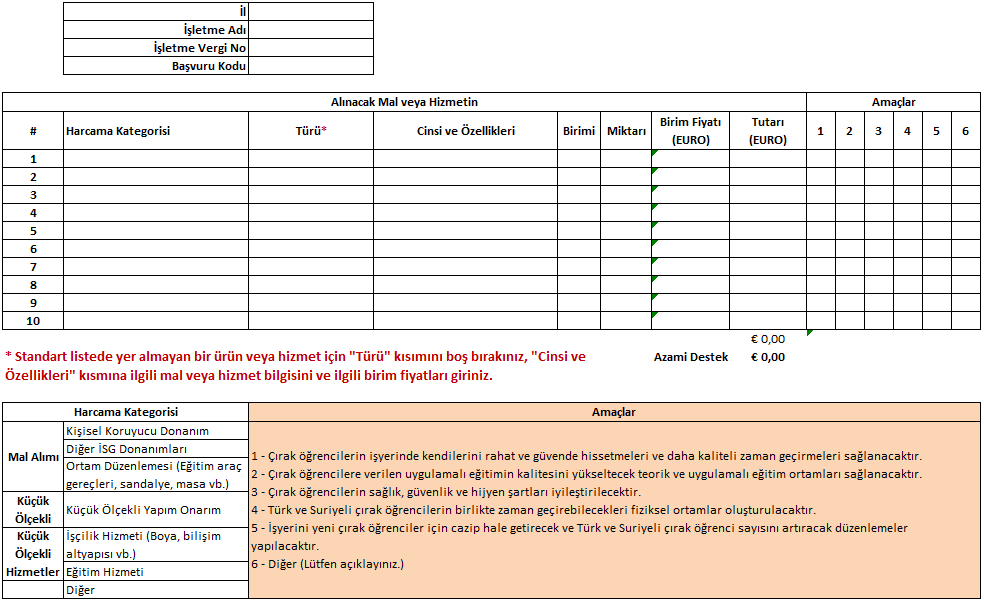 EKLER (BAŞVURU SAHİBİ İŞLETME TARAFINDAN EKLENECEKTİR)Desteğe konu çırak öğrencilerin SGK kayıt tarihlerini ve aktif olarak eğitimde olduklarını gösteren, ilgili okul tarafından onaylanmış belge (Başvuru formunda verilen formata göre hazırlanacaktır. İmza tarihi, başvuru tarihinden en fazla 1 hafta önce olacaktır.),Esnaf sanatkâr sicili ve/veya ilgili oda kayıt belgesi,İlgili oda tarafından onaylanan imza beyannamesi,Desteğe konu mal, hizmet ve yapım işlerine ilişkin teknik özellik, tasarım, çizim ve fotoğraflar (Eklenmesi uygun görülen ve şartnamelere esas oluşturacak şekilde),Desteğe konu mal, hizmet ve yapım işlerine ilişkin proforma teklifler (en az 1 adet).Başvuru tarihiBaşvuru tarihiBaşvuru tarihiBaşvuru No (1 veya 2 yazılacaktır)Başvuru No (1 veya 2 yazılacaktır)Başvuru No (1 veya 2 yazılacaktır)Önceki başvuruda kullanılan destek miktarı (Avro)Önceki başvuruda kullanılan destek miktarı (Avro)Önceki başvuruda kullanılan destek miktarı (Avro)Başvuru sahibi işletme adıBaşvuru sahibi işletme adıBaşvuru sahibi işletme adıİşletme yetkilisinin adıİşletme yetkilisinin adıİşletme yetkilisinin adıİşletme esnaf sanatkâr sicil noİşletme esnaf sanatkâr sicil noİşletme esnaf sanatkâr sicil noİşletmenin kuruluş yılıİşletmenin kuruluş yılıİşletmenin kuruluş yılıİşletmede çalışan sayısıİşletmede çalışan sayısıİşletmede çalışan sayısıAdresAdresAdresTelTelTelE-posta adresiE-posta adresiE-posta adresiWeb sayfası adresiWeb sayfası adresiWeb sayfası adresiGKaS VE TÜRK ÇIRAK ÖĞRENCİ SAYISIGKaS VE TÜRK ÇIRAK ÖĞRENCİ SAYISIGKaS VE TÜRK ÇIRAK ÖĞRENCİ SAYISIGKaS VE TÜRK ÇIRAK ÖĞRENCİ SAYISIGKaS VE TÜRK ÇIRAK ÖĞRENCİ SAYISIGKaS VE TÜRK ÇIRAK ÖĞRENCİ SAYISIGKaS (Kadın)GKaS (Erkek)GKaS (Toplam)Türk (Kadın)Türk (Erkek)Türk(Toplam)TOPLAM ÇIRAK ÖĞRENCİ SAYISITOPLAM ÇIRAK ÖĞRENCİ SAYISITOPLAM ÇIRAK ÖĞRENCİ SAYISITOPLAM ÇIRAK ÖĞRENCİ SAYISITOPLAM ÇIRAK ÖĞRENCİ SAYISITOPLAM ÇIRAK ÖĞRENCİ SAYISITOPLAM (KADIN)TOPLAM (KADIN)TOPLAM (KADIN)TOPLAM (ERKEK)TOPLAM (ERKEK)TOPLAM (ERKEK)TOPLAM (GKaS+TÜRK)TOPLAM (GKaS+TÜRK)TOPLAM (GKaS+TÜRK)DESTEĞE ESAS GKaS ÇIRAK ÖĞRENCİDESTEĞE ESAS GKaS ÇIRAK ÖĞRENCİDESTEĞE ESAS GKaS ÇIRAK ÖĞRENCİDESTEĞE ESAS GKaS ÇIRAK ÖĞRENCİDESTEĞE ESAS GKaS ÇIRAK ÖĞRENCİDESTEĞE ESAS GKaS ÇIRAK ÖĞRENCİDESTEĞE ESAS GKaS ÇIRAK ÖĞRENCİAdı soyadıDoğum tarihiCinsiyetiUygulamalı eğitime başlama tarihi (SGK kayıt tarihi)Eğitim gördüğü alanMaksimum Destek miktarı (Avro karşılığı TL)1Maksimum 750 €2Maksimum  450 €3Maksimum  450 €4Maksimum  450 €5Maksimum  450 €6Maksimum  450 €TALEP EDİLEN TOPLAM DESTEK MİKTARI (GKaS) TALEP EDİLEN TOPLAM DESTEK MİKTARI (GKaS) TALEP EDİLEN TOPLAM DESTEK MİKTARI (GKaS) TALEP EDİLEN TOPLAM DESTEK MİKTARI (GKaS) TALEP EDİLEN TOPLAM DESTEK MİKTARI (GKaS) TALEP EDİLEN TOPLAM DESTEK MİKTARI (GKaS) DESTEĞE ESAS TÜRK ÇIRAK ÖĞRENCİDESTEĞE ESAS TÜRK ÇIRAK ÖĞRENCİDESTEĞE ESAS TÜRK ÇIRAK ÖĞRENCİDESTEĞE ESAS TÜRK ÇIRAK ÖĞRENCİDESTEĞE ESAS TÜRK ÇIRAK ÖĞRENCİDESTEĞE ESAS TÜRK ÇIRAK ÖĞRENCİDESTEĞE ESAS TÜRK ÇIRAK ÖĞRENCİAdı soyadıDoğum tarihiCinsiyetiUygulamalı eğitime başlama tarihi (SGK kayıt tarihi)Eğitim gördüğü alanMaksimum Destek miktarı (Avro karşılığı TL)1Maksimum 750 €2Maksimum  450 €3Maksimum  450 €4Maksimum  450 €5Maksimum  450 €6Maksimum  450 €TALEP EDİLEN TOPLAM DESTEK MİKTARI (TÜRK)TALEP EDİLEN TOPLAM DESTEK MİKTARI (TÜRK)TALEP EDİLEN TOPLAM DESTEK MİKTARI (TÜRK)TALEP EDİLEN TOPLAM DESTEK MİKTARI (TÜRK)TALEP EDİLEN TOPLAM DESTEK MİKTARI (TÜRK)TALEP EDİLEN TOPLAM DESTEK MİKTARI (TÜRK)AMAÇEVETHAYIRAMACA NASIL KATKI SAĞLANACAĞINA İLİŞKİN KISA AÇIKLAMAÇırak öğrencilerin işyerinde kendilerini rahat ve güvende hissetmelerini ve daha kaliteli zaman geçirmeleri sağlanacaktır.Çırak öğrencilere verilen uygulamalı eğitimin kalitesini yükseltecek teorik ve uygulamalı eğitim ortamları sağlanacaktır.Çırak öğrencilerin   sağlık, güvenlik ve hijyen şartları iyileştirilecektir. Türk ve Suriyeli çırak öğrencilerin birlikte zaman geçirebilecekleri fiziksel ortamlar oluşturulacaktır.İşyerini yeni çırak öğrenciler için cazip hale getirecek ve Türk ve Suriyeli çırak öğrenci sayısını artıracak düzenlemeler yapılacaktır. DİĞER (Açıklayınız)SOSYAL SORUMLULUK VE SÜRDÜRÜLEBİLİRLİKEVETHAYIRAMACA NASIL KATKI SAĞLANACAĞINA İLİŞKİN AÇIKLAMAİnsan ve çocuk haklarına saygılı bir yaklaşımımız var. Sosyal uyuma önem veriyoruz.Destek bittikten sonra aynı amaca yönelik çalışmaları sürdüreceğiz.